РОЗДІЛ 1.  ЗАГАЛЬНІ МЕТОДИЧНІ РЕКОМЕНДАЦІЇ З ВИКОНАННЯ ІНДИВІДУАЛЬНИХ НАВЧАЛЬНО-ДОСЛІДНИХ ЗАВДАНІндивідуальна робота – форма організації навчання, яка має на меті поліпшення, узагальнення та закріплення знань, які студенти отримують у процесі навчання, а також застосування цих знань на практиці.	Індивідуальне завдання виконують студенти самостійно під керівництвом викладачів. Як правило, індивідуальне завдання виконується окремо кожним студентом .	Відповідною інноваційним технологіям навчання, різновидністю індивідуального завдання є індивідуальна робота  (ІР).	Індивідуальна робота  є видом поза аудиторної індивідуальної роботи студента навчального, навчально-дослідницького характеру, яке використовується в процесі вивчення програмного матеріалу.	Мета індивідуальної роботи – самостійне вивчення програмного матеріалу, систематизація, поглиблення, удосконалення, закріплення та практичне застосування знань студента з навчального курсу та розвиток навичок самостійної роботи.	Зміст індивідуального завдання – це завершена практична робота в межах навчальної дисципліни  "Бухгалтерський облік та аудит", яка виконується на основі знань, умінь і навичок, отриманих у процесі лекційних та практичних занять, охоплює декілька тем. Завдання для ІНДЗ повинні мати пошуковий, дослідницький характер і можуть бути виконані у вигляді наукової статті, тез конференцій, виступів на наукових семінарах і круглих столах або презентації теми. 	Структура індивідуального завдання(орієнтовна):вступ – зазначається тема, мета та завдання роботи та основні її положення;теоретичне обґрунтування – виклад базових теоретичних положень, стандартів, алгоритмів тощо;методи – вказуються і коротко характеризуються;основні результати роботи та їх обговорювання – подаються якісні результати роботи, аудиторські висновки, таблиці, діаграми, результати аналізу тощо;висновки;список використаної літератури.Індивідуальне завдання виконується на основі вивчення тем навчальної дисципліни "Бухгалтерський облік та аудит"Індивідуальне завдання містить 10 варіантів.РОЗДІЛ 2. ЗМІСТ ІНДИВІДУАЛЬНИХ НАВЧАЛЬНО-ДОСЛІДНИХ ЗАВДАНЬ І МЕТОДИЧНІ РЕКОМЕНДАЦІЇ ЩОДО ЇХ  ВИКОНАННЯВаріант 1 Становлення і розвиток аудиту в Україні Варіант 2Управління аудиторською діяльністю Варіант 3Орган суспільного нагляду за аудиторською діяльністюВаріант 4Аудиторський ризикВаріант 5Предмет бухгалтерського обліку та його важливіші об’єктиВаріант 6Метод бухгалтерського облікуВаріант 7Поняття бухгалтерського  балансуВаріант 8Рахунки бухгалтерського обліку, їх призначення.Варіант 9 Подвійний запис і його контрольне значенняВаріант 10Оборотні відомості за синтетичними і аналітичними рахунками.РОЗДІЛ 3.  ПОРЯДОК ОФОРМЛЕННЯ ТА ЗАХИСТУ ІДИВІДУАЛЬНИХ НАУКОВО-ДОСЛІДНИХ ЗАВДАНЬ	ІНДР складається  із вступу, основної частини (електронної презентації і списку використаних джерел.Вступ у якому коротко обґрунтовуються мотивація вибору теми, її актуальність на сучасному етапі розвитку економічних відносин в Україні, вказуються мета, завдання, предмет та об’єкт дослідження (фінансово-господарські явища, діяльність конкретних  підприємств, організацій, установ тощо), формулюються проблемні питання, які будуть досліджуватись у роботі.Основна частина роботи складається із електронної презентації за темою ІНДР яка містить загальну характеристику стану проблеми, що досліджується, основні теоретичні положення з обраної теми, аналітично-дослідницький та/або розрахунковий елемент.Список використаних джерел.РОЗДІЛ 4.  КРИТЕРІЇ ОЦІНЮВАННЯРезультати ІНДЗ оцінюються викладачем  згідно з чинною шкалою оцінювання.Індивідуальне завдання містить 10 варіантів і оцінюється по максимально у 15 балів Критерії оцінювання ІНДР для студентівДодаток МІНІСТЕРСТВО ОСВІТИ І НАУКИ УКРАЇНИЛЬВІВСЬКИЙ НАЦІОНАЛЬНИЙ УНІВЕРСИТЕТ ІМЕНІ ІВАНА ФРАНКАФАКУЛЬТЕТ УПРАВЛІННЯ ФІНАНСАМИ ТА БІЗНЕСУКафедра обліку, аналізу і контролю              (назва кафедри)ІНДИВІДУАЛЬНА НАВЧАЛЬНО-ДОСЛІДНЕ ЗАВДАННЯ з ______________________________________________________________                                                                         (назва дисципліни/дисциплін)на тему:________________________________________________________________________спеціальність:  _______________________________________________                              (код та найменування спеціальності)спеціалізація:  __________________________________________________                             (найменування спеціалізації)освітній ступінь: __________________________________                              (бакалавр/магістр)Кількість балів  _______  ____________________________________ЛЬВІВ 2023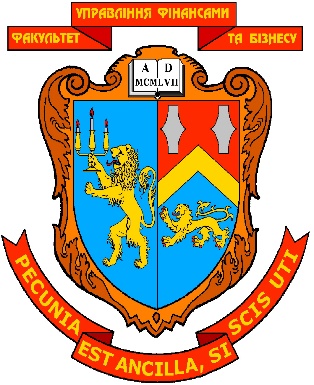 МІНІСТЕРСТВО ОСВІТИ І НАУКИ УКРАЇНИЛЬВІВСЬКИЙ НАЦІОНАЛЬНИЙ УНІВЕРСИТЕТ ІМЕНІ ІВАНА ФРАНКАФАКУЛЬТЕТ УПРАВЛІННЯ ФІНАНСАМИ ТА БІЗНЕСУЗАТВЕРДЖЕНОна засіданні кафедри  обліку, аналізу і контролю,протокол  № 9 від “08”  лютого 2023 р.                                          Зав. кафедри _________  ____________________                                                                                 (підпис) (прізвище, ім’я, по батькові)ЗАВДАННЯ ДЛЯ ІНДИВІДУАЛЬНОЇ РОБОТИ СТУДЕНТА (ІНДИВІДУАЛЬНІ НАВЧАЛЬНО-ДОСЛІДНІ ЗАВДАННЯ)І МЕТОДИЧНІ РЕКОМЕНДАЦІЇ ЩОДО ЇХ ВИКОНАННЯЗ НАВЧАЛЬНОЇ ДИСЦИПЛІНИБУХГАЛТЕРСЬКИЙ ОБЛІК ТА АУДИТ(назва навчальної дисципліни)галузь знань: 11 «Математика та статистика»                                (шифр та найменування галузі знань)спеціальність: 111 «Математика»                (код та найменування спеціальності)спеціалізація:  «Математична економіка та економетрія (111МЕЕ)»    (найменування спеціалізації) Освітній ступінь: бакалавр Укладач:Гончарук С.М., к.е.н., доцент         (ПІБ, посада, науковий ступінь, вчене звання)ЛЬВІВ 2023КАФЕдра ОБЛІКУ, аналізу і контролюМІНІСТЕРСТВО ОСВІТИ І НАУКИ УКРАЇНИЛЬВІВСЬКИЙ НАЦІОНАЛЬНИЙ УНІВЕРСИТЕТ ІМЕНІ ІВАНА ФРАНКАФАКУЛЬТЕТ УПРАВЛІННЯ ФІНАНСАМИ ТА БІЗНЕСУЗАТВЕРДЖЕНОна засіданні кафедри  обліку, аналізу і контролю,протокол  № 9 від “08”  лютого 2023 р.                                          Зав. кафедри _________  ____________________                                                                                 (підпис) (прізвище, ім’я, по батькові)ЗАВДАННЯ ДЛЯ ІНДИВІДУАЛЬНОЇ РОБОТИ СТУДЕНТА (ІНДИВІДУАЛЬНІ НАВЧАЛЬНО-ДОСЛІДНІ ЗАВДАННЯ)І МЕТОДИЧНІ РЕКОМЕНДАЦІЇ ЩОДО ЇХ ВИКОНАННЯЗ НАВЧАЛЬНОЇ ДИСЦИПЛІНИБУХГАЛТЕРСЬКИЙ ОБЛІК ТА АУДИТ(назва навчальної дисципліни)галузь знань: 11 «Математика та статистика»                                (шифр та найменування галузі знань)спеціальність: 111 «Математика»                (код та найменування спеціальності)спеціалізація:  «Математична економіка та економетрія (111МЕЕ)»    (найменування спеціалізації) Освітній ступінь: бакалавр Укладач:Гончарук С.М., к.е.н., доцент         (ПІБ, посада, науковий ступінь, вчене звання)ЛЬВІВ 2023№з/пВиди робітБали рейтингуМаксимальна к-ть балів12341.Категорії оцінки ІНДРВід 0 до 15 балів15 балівІндивідуальна робота виконана  у вигляді наукової статті або тез15ІНДР виконана в зазначений термін, у повному обсязі, без помилок і зарахована10ІНДР виконана в зазначений термін, у повному обсязі,  але є незначні помилки8ІНДР виконана  у вигляді реферату5ІНДР виконана частково із помилками3ІНДР не виконана і не відпрацьована0Науковий керівник:____________________________________        (науковий ступінь, посада, прізвище, ініціали)__________  “____” ___________ 20___ р.       (підпис)Виконавець:студент(ка) групи _______________________________________________                           ( прізвище, ініціали)__________  “____” ___________ 20___ р.       (підпис)